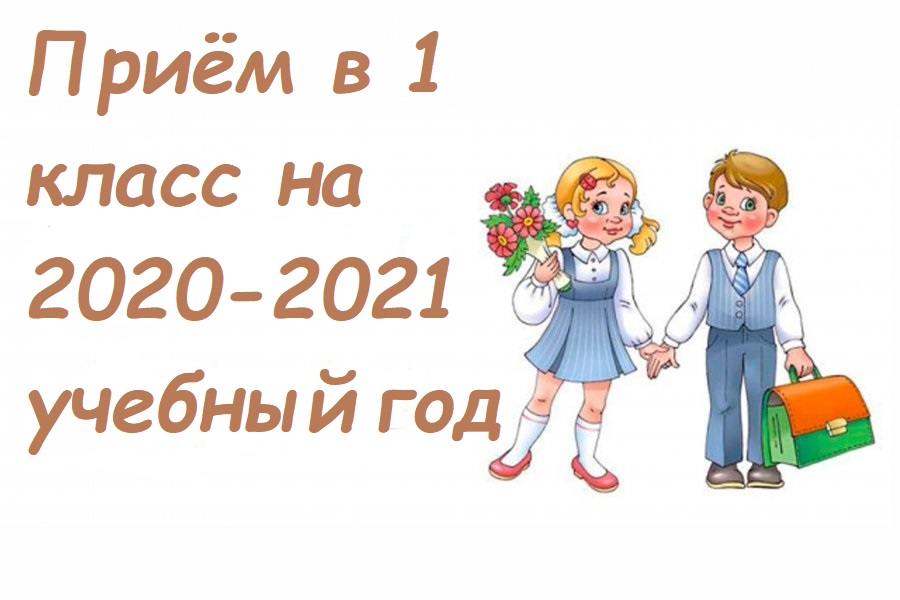 МУНИЦИПАЛЬНОЕ БЮДЖЕТНОЕ ОБЩЕОБРАЗОВАТЕЛЬНОЕ УЧРЕЖДЕНИЕ« СРЕДНЯЯ ОБЩЕОБРАЗОВАТЕЛЬНАЯ ШКОЛА им.И.С.БАГАЕВА С.СУНЖА»МО ПРИГОРОДНЫЙ РАЙОН РСО - АЛАНИЯ МБОУ «  СОШ им.И.С.Багаева с.Сунжа» объявляет о приеме детей в 1-е классы на 2021-2022 учебный год.Приём заявлений будет осуществляться с 1 апреля 2021г.         В 2021-2022 учебном году школа планирует открыть 3 первых класса. План набора – 70 человек.         Обучение будет осуществляться по учебно-методическому комплекту «Школа России».В ПЕРВЫЙ КЛАСС ПО НОВЫМ ПРАВИЛАМ
         В 2021 году прием детей в первый класс пройдет по новым правилам (приказ Минпросвещения N458 «Об утверждении Порядка приема на обучение по образовательным программам начального общего, основного общего и среднего общего образования», Положение о порядке приема, перевода, отчисления и восстановления обучающихся  в Муниципальном бюджетном общеобразовательном учреждении «  Средняя общеобразовательная школа им.И.С.Багаева с.Сунжа » Пригородный район    (рассмотрено на заседании педагогического совета (протокол № 02 от 15.10.2020г).  
ЧТО БУДЕТ ПО-НОВОМУ?
         Если раньше много лет подряд подача заявлений от родителей будущих первоклашек начиналась не позднее 1 февраля, то теперь прием заявлений будет стартовать 1 апреля . Причем и для семей, которые живут на закрепленной за школой территории, и для тех, чьи дети имеют преимущество при зачислении в первый класс - дата старта будет одна - 1 апреля .А завершаться прием заявлений от родителей из этих категорий будет30 июня.

НА ЧТО ОБРАТИТЬ ВНИМАНИЕ?

Если раньше школа должна была зачислить малыша в течение 7 дней после приема документов, то теперь, согласно новому порядку, распорядительный акт о приеме директор издает в течение 3 рабочих дней после завершения приема всех этих заявлений - то есть после 30 июня. Это касается только тех семей, которые живут на «участке» школы и тех, чьи дети имеют преимущество при зачислении. То есть принцип такой: сначала до 30 июня собираются все заявления - потом издаются приказы.

Если ребенок живет не на закрепленном за школой «участке», то подавать заявление родителям будущих первоклассников нужно с 6 июля . Если места остались - то в школу ребенка зачислят. Прием будет идти до заполнения свободных мест, но не позднее 5 сентября . В приеме государственная школа может отказать только в случае, если свободные места закончились.  
КАК ИМЕННО РОДИТЕЛИ БУДУТ ПОДАВАТЬ ДОКУМЕНТЫ В РАЗНЫХ РЕГИОНАХ?

Существуют следующие варианты подачи заявления: - лично в школу,
- по почте заказным письмом с уведомлением о вручении,
- в электронной форме через электронную почту школы или ее сайт,
 - с использованием функционала региональных порталов государственных и муниципальных услуг.Для приема родитель(и) (законный(ые) представитель(и) ребенка или поступающий представляют следующие документы :- копию документа, удостоверяющего личность родителя (законного представителя) ребенка;- копию свидетельства о рождении ребенка;- копию документа, подтверждающего установление опеки или попечительства (при необходимости);- копию документа о регистрации ребенка по месту жительства или по месту пребывания на закрепленной территории или справку о приеме документов для оформления регистрации по месту жительства (в случае приема на обучение ребенка или поступающего, проживающего на закрепленной территории, или в случае использования права преимущественного приема на обучение по образовательным программам начального общего образования);- справку с места работы родителя(ей) (законного(ых) представителя(ей) ребенка (при наличии права внеочередного или первоочередного приема на обучение);- копию заключения психолого-медико-педагогической комиссии (при наличии).